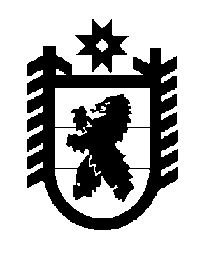 Российская Федерация Республика Карелия    ПРАВИТЕЛЬСТВО РЕСПУБЛИКИ КАРЕЛИЯРАСПОРЯЖЕНИЕот  21 мая 2915 года № 324р-Пг. Петрозаводск Одобрить и подписать Соглашение между Правительством Республики Карелия и индивидуальным предпринимателем Сизовым Евгением Сергеевичем о взаимодействии по реализации инвестиционного проекта «Многоцелевой агротуристский комплекс «Мишкина Малина» на территории Республики Карелия.           ГлаваРеспублики  Карелия                                                             А.П. Худилайнен